Классный час Тема: Нет в России семьи такой, где б не памятен был свой герой.Цель: Формирование  чувства патриотизма и сопричастности с происходившими историческими событиями в годы Великой Отечественной войны.Задачи: Расширить представление детей о Великой Отечественной войнеВоспитывать уважение к героическому прошлому страны, своей семьи,  пробуждать сочувствие и уважение к людям старшего поколенияФормировать активную жизненную позицию.Форма проведения: час памятиПредварительная подготовка:За неделю до классного часа детям дано задание: подготовить информацию, в письменном виде, о родственниках живших и воевавших в годы ВОВ (Ф.И.О., год рождения, награды, история подвига или события военных лет)Выбор ведущихНазначение ребят, которые по окончанию классного часа сделают газету, используя материалы одноклассников.Класс: 8Оборудование: мутмедиапроектор, компьютер, видеоролик «От героев былых времен», видеоролик-караоке «День Победы», видеоролик «Минута молчания», ватман, фломастеры, распечатки карт сражений, фото военных лет.План: Вступительное словоВыступления детей: «Нет в России семьи такой, где б ни памятен был свой герой»Минута молчанияЗаключительное слово «Мы помним»Ход классного часаВступительное словоВедущий 1: У каждой страны, каждого народа есть свой главный праздник, который отмечается ежегодно на протяжении долгого времени. Он объединяет нацию чувством гордости за доблестные подвиги предков, которые останутся в памяти потомков навечно. Такой праздник есть и в России. Это День Победы, который отмечают 9 мая

Ведущий 2: Великая Отечественная война началась 22 июня 1941 года и длилась долгих 4 года. Многое перенесли советские люди за годы фашистской оккупации, но все-таки они победили. Только благодаря  самоотверженному труду и боевым заслугам людей, Советский Союз смог выиграть эту войну, хотя сделать это было нелегко.
Ведущий 1: Каждая семья в Советском Союзе вносила свой посильный вклад в Победу. Кто-то воевал на передовой, а кто-то трудился и в тылу. Война коснулась каждого.Видеоролик «От героев былых времен»Ведущий 2: В нашем классе учится 25 человек и у каждого, в семье, есть, что вспомнить и есть чем гордитьсяВыступления детей: «Нет в России семьи такой, где б ни памятен был свой герой»Ведущий 1: А знаете, что много лет тому назад,
Когда мы с вами все еще не родились,
Была большая цель у молодых ребят
Спасти и Родину, и будущую Жизнь.

Солдаты шли, гремели пушки, пули
Звенели так, что было страшно им,
Но не сдались, не испугались, не свернули,
Все вместе смело они Родину спасли.
Выступление учеников класса (3 человека о родных, которые воевали)Ведущий 2: Сяду к деду на колени, тихо прошепчу:
– Расскажи мне, милый деда, а я помолчу!
Буду слушать все, что хочешь мне ты рассказать,
И вертеться я не буду и перебивать!
Про войну хочу послушать, как ты воевал,
Как в бою таком далёком знамя ты спасал!
Про друзей своих военных, деда, расскажи
И в альбоме пожелтевшем фото покажи!
Улыбнулся внуку деда и к груди прижал:
– Расскажу про всё, конечно, раз уж обещал!
Как войну мы пережили, как на смерть мы шли,
Сколько верст исколесили в грязи и в пыли!
Как врага с боями гнали мы с родной земли
И не пяди не отдали – выжили, смогли!
А теперь вот День Победы празднуем с тобой,
Только в праздничном параде по команде: «В строй!»Выступление учеников класса (4 человека о родных, которые воевали)Ведущий 1: В классе очень холодно,
На перо дышу,
Опускаю голову
И пишу, пишу.

Первое склонение —
Женский род на «а»,
Сразу, без сомнения,
Вывожу — «война».

Что всего существенней
Нынче для страны?
В падеже родительном:
Нет — чего?— «войны».

А за словом воющим —
Мама умерла...
И далекий бой еще,
Чтобы я жила.

Шлю «войне» проклятия,
Помню лишь «войну»...
Может, для примера мне
Выбрать «тишину»?

Но «войною» меряем
Нынче жизнь и смерть,
Получу «отлично» я —
Это тоже месть...

О «войне» тот горестный,
Гордый тот урок,
И его запомнила
Я на вечный срок.Выступление учеников класса (4-6 человека о родных, которые в годы ВОВ были детьми)Ведущий 2: Труженики Тыла,
Вы не воевали,
Но до капли силы
Фронту отдавали!
Сутками с завода
Вы не выходили,
Фронту и народу
Вы оплотом были!Выступление учеников класса (2-4 человека о родных – тружениках тыла)Ведущий 1: На протяжении почти четырех лет войны Вооруженные силы СССР разгромили 607 дивизий фашистского блока. На Восточном фронте немецкие войска и их союзники потеряли почти 10 млн. человек. Были истреблены десятки тысяч танков и боевых самолетов. Тем самым военная машина фашизма была разбита, вместе с ней рухнул фашистский третий рейх, государственный строй нацистской Германии. Тяжелая война окончилась победой СССР.Ведущий 2: Акт о безоговорочной капитуляции фашистской Германии был подписан в пригороде Берлина 8 мая в 22:43 по центрально-европейскому времени (по московскому времени 9 мая в 0:43). Именно из-за этой разницы во времени День окончания Второй мировой войны в Европе отмечается 8 мая, а в Советском Союзе - 9 мая.Минута молчанияВедущий 1:Не забывайте о солдатах,
Вступившихся за честь страны,
Не забывайте свист снарядов,
И будьте памяти верны!
Ведущий 2:Не забывайте о солдатах,
Что бились из последних сил,
В бинтах стонали в медсанбатах
И так надеялись на мир!
Ведущий 1:Но вновь солдат с больничной койки
Вставал — и шел на честный бой!
Не за награды был он стойким,
За край сражался свой родной!
Ведущий 2:Не забывайте о солдатах!
Тот миг, когда он погибал,
Не похоронки скорбной датой —
Молчания минутой стал!Видеоролик «Минута молчания»Заключительное слово «Мы помним»Учитель: Ребята, какая богатая история у наших семей и нашей страны. Что мы с вами можем сделать для ее сохранения?(Общаться с ветеранами, носить георгиевские ленточки, принимать участие в митинге, при любой погоде,  участвовать в конкурсах и викторинах о ВОВ, рассказывать друг другу о подвигах …)Учитель: Сегодня мы с вами вспомнили о подвиге нашего народа. Прошу вас оставить материалы, которые приготовили для создания газеты «Нет в России семьи такой, Где б не памятен был свой герой». А в завершении предлагаю спеть песню «День Победы»Видеоролик-караоке «День Победы» - дети поют песнюПриложениеГазета «Нет в России семьи такой, Где б не памятен был свой герой!»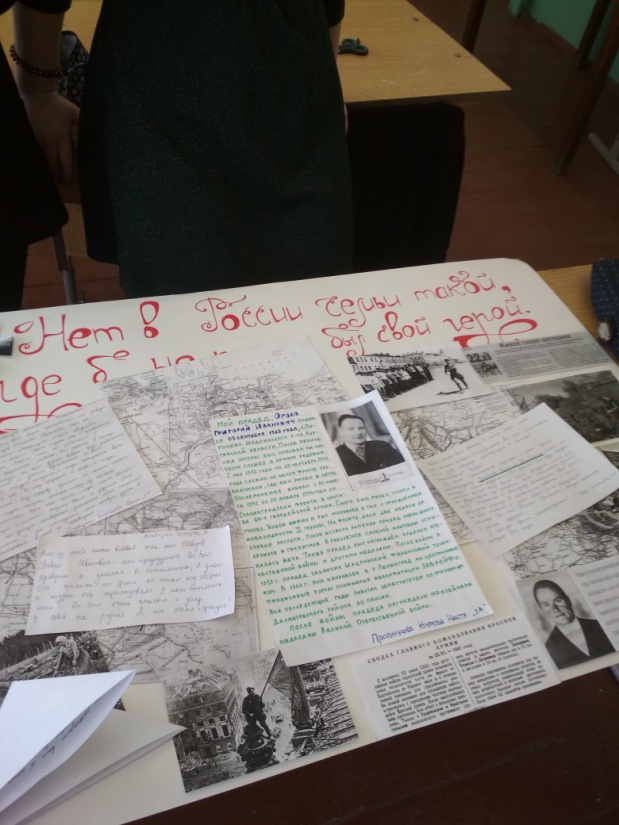 